Festivalul Poeților Uitați „Dor de Coşbuc”REGULAMENTPentru omagierea personalității și creaţiei poetului, traducătorului şi criticului literar George Coşbuc, poetul Mihai Doloton în parteneriat cu Consiuliul Raional Călăraşi organizează Festivalul Poeţilor Uitaţi „Dor de Coşbuc” .Condiții de participare :Pot participa autori / declamatori care au viză de reşedinţă în Republica Moldova, nu au volume publicate şi care vor fi divizaţi în următoarele grupuri:Grupa I – de la 13 la 18 ani.Grupa II – de la 19 ani în sus.Concurenții vor expedia următoarele materiale la adresa de e-mail dordecosbuc@gmail.com, care vor include:Creație proprie (o poezie dedicată poetului George Coşbuc) şi/sauRecital de poezie (înregistrarea video a unei poezii din creaţia poetului George Coşbuc). CV-ul însoţit de o poză.Copia buletinului de identitate sau a adeverinţei de naştere.Evaluarea se va face de către un juriu de specialitate, constituit din personalităţi notorii în următoarea componenţă:Gutiera Prodan - Maestru în Artă, editor - coordonator emisiuni matinale Moldova 1, preşedintele Uniunii Ziariştilor Profesionişti din România (filiala Chişinău), Ambasador al Păcii.Laurian Stănchescu –  Scriitor și jurnalist român, membru titular al Uniunii Scriitorilor din România, membru titular al Uniunii Ziariștilor Profesioniști din România, autor al mai multor proiecte de lege din Parlamentul României printre care: „Avram Iancu, Erou al Naţiunii Române” şi „Ziua Naţională Brâncuşi”.Lidia Grosu – Poetă, critic literar, membru titular al Uniunii Jurnaliștilor din Republica Moldova şi membru titular al Uniunii Ziariştilor Profesionişti din România, decorată în 2016 cu Medalia „Mihai Eminescu” pentru literatură. Marcela Mardare – Poetă, prozatoare, membru titular al Uniunii Scriitorilor din Republica Moldova, Directorul Editurii Pontos.Mihai Doloton – Poet, membru titular al Uniunii Ziariştilor Profesionişti din România, Directorul Concursului Național de Poezie „Dor de Bacovia”, Co – organizator al Evenimentului Internațional „Celebrarea lui Brâncuşi la Chişinău”, Directorul Festivalului Poeţilor Uitaţi „Dor de Coşbuc” –preşedintele juriului.Olga Căpățână – Scriitoare, membru titular al Uniunii Scriitorilor din Republica Moldova, membru titular al Uniunii Jurnaliștilor din Republica Moldova, decorată cu Medalia de Aur pentru Jurnalism Internațional de către Academia Internațională din Franța, Veteran al războiului din Afganistan şi al războiului din Transnistria.Petre Rău – Poet, prozator, membru titular al Uniunii Scriitorilor din România, Director – fondator al Revistei Literare „Boema”, Director – fondator al „Asociaţiei Scriitorilor pentru Promovarea Realizărilor Artistice”. Vitalie Răileanu – Critic literar, membru titular al Uniunii Scriitorilor din Republica Moldova, membru titular al Uniunii Scriitorilor din România, membru titular al Uniunii Ziariştilor Profesionişti din România, Directorul Bibliotecii „Onisifor Ghibu”.Lucrările vor fi expediate în perioada 01.12.2017 – 28.02.2018Concurenții vor primi confirmarea înscrierii lor la concursul anunţat și, după jurizare, participarea la Gala Laureților.Laureaților li se vor înmâna premii băneşti, diplome și cărţi.Cele mai bune creații vor fi incluse într-o antologie dedicată poetului.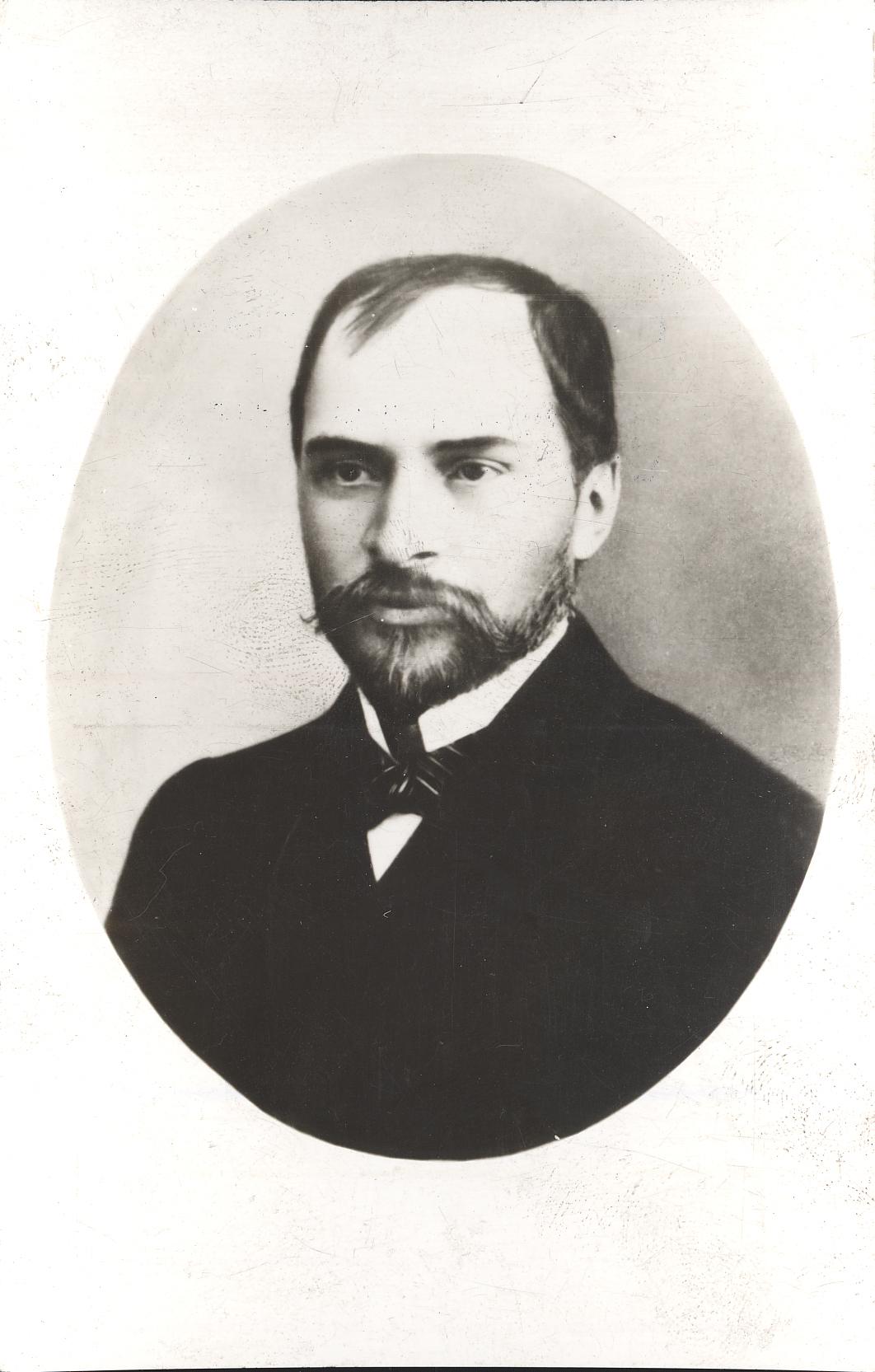 